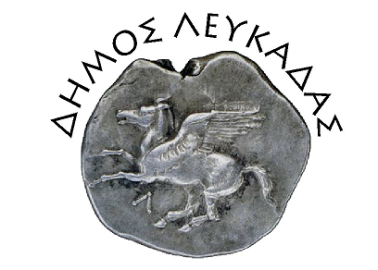 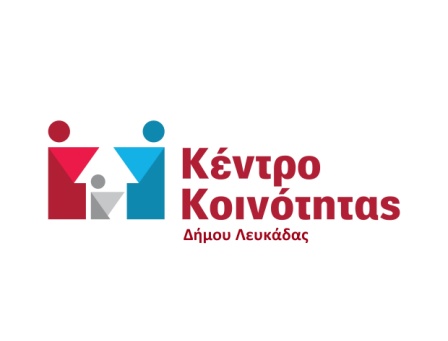                                                                                                             Λευκάδα, 10/05/2022                                                         ΔΕΛΤΙΟ ΤΥΠΟΥ	Την Παρασκευή 06/05/2022 πραγματοποιήθηκε η δράση που συνδιοργανώθηκε από το Κέντρο Κοινότητας Δήμου Λευκάδας και το Ειδικό Σχολείο Λευκάδας. Η δράση οργανώθηκε με αφορμή την 1η Μαϊου –Γιορτή λουλουδιών και περιλάμβανε την κατασκευή πρωτομαγιάτικων στεφανιών από τα παιδιά του σχολείου.	Θα θέλαμε να εκφράσουμε θερμές ευχαριστίες στο εκπαιδευτικό προσωπικό του σχολείου καθώς και στα παιδιά για την θετική τους ανταπόκριση και τη θερμή υποδοχή και συνεργασία τους .Επίσης θα θέλαμε να ευχαριστήσουμε τα ανθοπωλεία “Azalea” και “Gourioti Flowers” για την ευγενική προσφορά των λουλουδιών που χρησιμοποιήθηκαν για την υλοποίηση της δράσης.                                                                                    Από το Δήμο Λευκάδας